(2 punto) Realiza las siguientes operaciones con polinomios:(1 punto) Extrae factor común en las siguientes expresiones:3.-  ( 1 punto)  Opera la siguiente expresión algebraica. (3 puntos) Resuelve las siguientes ecuaciones: (1 punto) Resuelve el siguiente sistema de ecuaciones por el método de sustitución: (1 punto) Dentro de 5 años, Mauricia tendrá el doble de años que su hija y la suma de sus edades en ese momento será 63 años. Calcula la edad actual de cada una.(1 punto) En un garaje hay motos y coche. En total 25 vehículos y 84 ruedas. ¿Cuántos coches hay? ¿Y cuántas motos?MATEMÁTICAS 2º ESO. (CURSO 2019-20)EXAMEN 2ª EVALUACIÓN         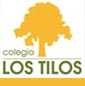 Nombre y apellidos……………………………………………………………………………curso………NOTA2x+y-3=12x-2y=10